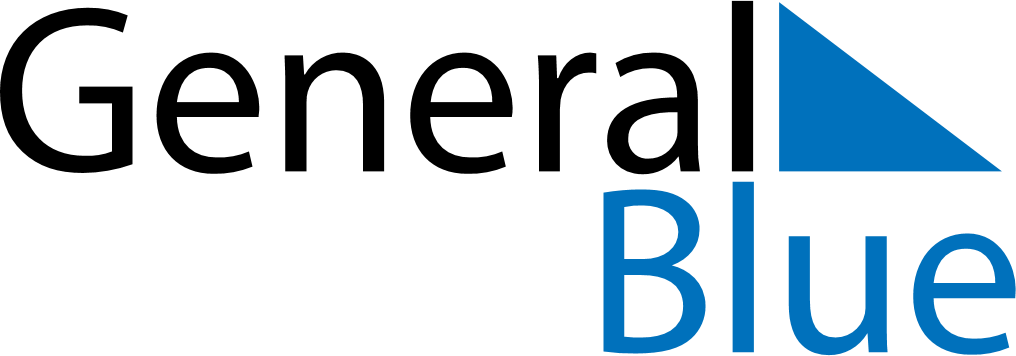 January 2029January 2029January 2029IrelandIrelandSUNMONTUEWEDTHUFRISAT123456New Year’s Day
Bank Holiday78910111213141516171819202122232425262728293031